UCHWAŁA Nr XXXV/263/2018RADY POWIATU MŁAWSKIEGOz dnia 23 sierpnia 2018 rokuw sprawie ustalenia wynagrodzenia Starosty MławskiegoNa podstawie art. 12  pkt 2 ustawy z dnia 5 czerwca 1998 r. o samorządzie powiatowym  (Dz. U. z 2018 r. poz. 995 z późn. zm.), art. 9 ust. 2 i art. 36 ustawy z dnia 21 listopada 2008 r. o pracownikach samorządowych (Dz.U. z 2016 r. poz. 902 z późn. zm.) oraz rozporządzenia Rady Ministrów z dnia 15 maja 2018 r. w sprawie wynagradzania pracowników samorządowych (Dz.U. z 2018 r. poz. 936) Rada Powiatu Mławskiego uchwala, co następuje:§ 1Ustalić miesięczne wynagrodzenie Starosty Mławskiego obejmujące następujące składniki:1) wynagrodzenie zasadnicze 4800 zł,2) dodatek funkcyjny 2100 zł,3) dodatek specjalny w wys. 40% łącznie wynagrodzenia zasadniczego i dodatku funkcyjnego w kwocie 2760zł,4) dodatek za wieloletnią pracę w wys. 20% wynagrodzenia zasadniczego w kwocie 960 zł.§ 2Wykonanie uchwały powierza się Przewodniczącemu Rady Powiatu Mławskiego.§3Z chwilą wejścia w życie niniejszej uchwały traci moc Uchwała Nr II/9/2014 Rady Powiatu Mławskiego z dnia 10 grudnia 2014 r. w sprawie ustalenia wynagrodzenia Starosty Mławskiego.§ 4Uchwała wchodzi w życie z zachowaniem okresu uprzedzenia ze strony pracodawcy równego okresowi wypowiedzenia czyli z dniem 1 października 2018 r.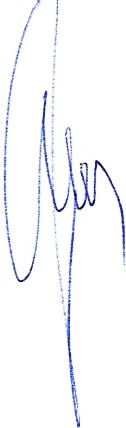 Przewodniczący Rady Powiatu                                                                                                   Henryk AntczakUZASADNIENIEW związku z wejściem w życie z dniem 19 maja 2018 r. rozporządzenia Rady Ministrów z dnia 15 maja 2018 r. w sprawie wynagradzania pracowników samorządowych (Dz.U. z 2018 r. poz. 936), które od dnia 1 lipca 2018 r. obniża dotychczasowe stawki minimalnego i maksymalnego poziomu wynagrodzenia zasadniczego osób pełniących funkcje zarządzające w jednostkach samorządu terytorialnego, niezbędne jest podjęcie przez Radę Powiatu Mławskiego nowej uchwały w sprawie wynagrodzenia Starosty Mławskiego.                  W wysokości zgodnej z aktualnie obowiązującymi przepisami prawa. 	Przy opracowaniu niniejszej uchwały uwzględniono cały pakiet materiałów przesłanych przez Związek Powiatów Polskich obejmujący analizy prawne w przedmiotowej sprawie.W analizach tych akcentuje się zasadę prawa pracy wskazującą na konieczność zachowania odpowiedniego okresu między wprowadzeniem dopuszczalnej zmiany warunków płacy na niekorzyść pracownika a skutkiem w postaci obniżenia wynagrodzenia. Akcentuje się, iż  do stosunku pracy z wyboru nie można stosować wprost art. 42 Kodeksu Pracy, a jest w nim dopuszczalne jednostronne obniżenie przez pracodawcę wynagrodzenia pracownika, dlatego może to nastąpić tylko z zachowaniem okresu uprzedzenia równego okresowi wypowiedzenia. Wypowiedzenie zmieniające jest czynnością prawną złożoną, nie ma więc przeszkód, aby w drodze analogii w takiej sytuacji stosować ten przepis, ale wyłącznie                    w zakresie ustanawiającym zachowanie okresu wypowiedzenia co do wywołania skutku                 w postaci obniżenia wynagrodzenia pracownika.Takie stanowisko zajął m.in. Sąd Najwyższy w wyroku z dnia 9 października                   2006 roku sygn. akt II PK 27/06.W związku z powyższym podjęcie niniejszej uchwały w wersji przedstawionej jest uzasadnione.